Film name_____________________________	Name (age): _____________________	Date:________Plot point _____	Super Sentence Stackers Today’s Super Three are: 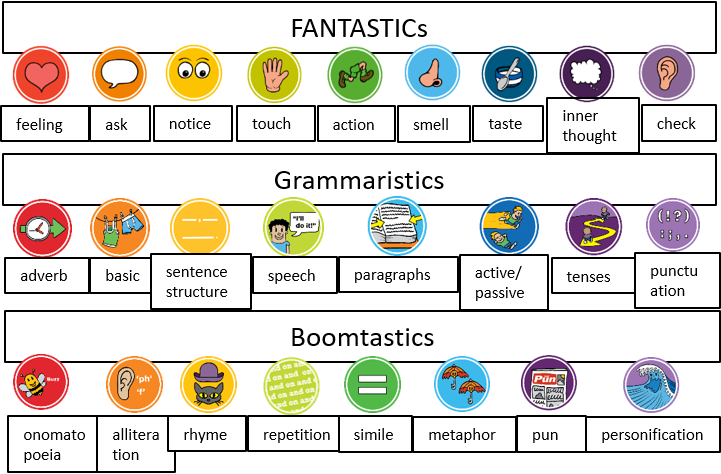 Today’s challenge: 3 for me to includeStory plot writing____________________________________________________________________________________________________________________________________________________________________________________________________________________________________________________________________________________________________________________________________________________________________________________________________________________________________________________________________________________________________________________________________________________________________________________________________________________________________________________________________________________________________________________________________________________________________________________________________________________________________________________________________________________________________________________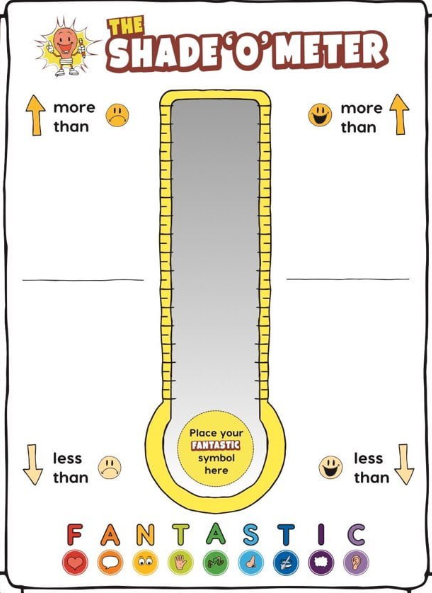 